КАМЧАТСКИЙ КРАЙЗАКОНОБ ОСОБО ОХРАНЯЕМЫХ ПРИРОДНЫХТЕРРИТОРИЯХ В КАМЧАТСКОМ КРАЕПринят ПостановлениемЗаконодательного СобранияКамчатского края19 декабря 2014 года N 932Статья 1. Предмет регулирования настоящего ЗаконаНастоящий Закон регулирует отдельные вопросы в области охраны и использования, в том числе создания, особо охраняемых природных территорий в Камчатском крае.(в ред. Закона Камчатского края от 05.10.2023 N 263)Статья 2. Правовая основа настоящего ЗаконаПравовой основой настоящего Закона являются Конституция Российской Федерации, Федеральный закон от 10.01.2002 N 7-ФЗ "Об охране окружающей среды", Федеральный закон от 14.03.1995 N 33-ФЗ "Об особо охраняемых природных территориях" (далее - Федеральный закон "Об особо охраняемых природных территориях"), иные федеральные законы и нормативные правовые акты Российской Федерации, Устав Камчатского края и законы Камчатского края.Статья 3. Общие положения1. Особо охраняемые природные территории - участки земли, водной поверхности и воздушного пространства над ними, где располагаются природные комплексы и объекты, объекты растительного и животного мира, естественные экологические системы, которые имеют особое природоохранное, научное, культурное, эстетическое, рекреационное и оздоровительное значение, которые изъяты решениями органов государственной власти полностью или частично из хозяйственного использования и для которых установлен режим особой охраны.(в ред. Закона Камчатского края от 05.10.2023 N 263)2. Значение особо охраняемых природных территорий определяется в соответствии с пунктом 4 статьи 2 Федерального закона "Об особо охраняемых природных территориях".Статья 4. Категории особо охраняемых природных территорий регионального и местного значения в Камчатском крае1. На территории Камчатского края с учетом особенностей режима особо охраняемых природных территорий различаются следующие категории особо охраняемых природных территорий регионального значения:1) природные парки;2) государственные природные заказники;3) памятники природы;4) дендрологические парки и ботанические сады.2. На территории Камчатского края устанавливаются следующие категории особо охраняемых природных территорий местного значения:1) утратил силу. - Закон Камчатского края от 13.06.2018 N 224;2) ландшафтные природные парки.3) рекреационно-оздоровительные природные комплексы.(п. 3 введен Законом Камчатского края от 13.06.2018 N 224)Статья 5. Охранные зоны отдельных особо охраняемых природных территорий регионального значения в Камчатском крае1. Для предотвращения неблагоприятных антропогенных воздействий на природные парки и памятники природы регионального значения на прилегающих к ним земельных участках и водных объектах в соответствии с федеральным законодательством устанавливаются охранные зоны.(в ред. Закона Камчатского края от 27.09.2019 N 375)2. Решения об установлении, изменении, о прекращении существования охранных зон природных парков и памятников природы регионального значения принимаются губернатором Камчатского края на основании рекомендаций межведомственной рабочей группы по выработке решений по вопросам функционирования и развития системы особо охраняемых природных территорий Камчатского края (далее - Межведомственная рабочая группа), образованной нормативным правовым актом исполнительного органа Камчатского края, уполномоченного в области охраны и использования особо охраняемых природных территорий в Камчатском крае. Указанные решения согласовываются с Законодательным Собранием Камчатского края и оформляются постановлениями губернатора Камчатского края.(в ред. Законов Камчатского края от 20.06.2022 N 104, от 05.10.2023 N 263)Согласование Законодательным Собранием Камчатского края решений об установлении, изменении, о прекращении существования охранных зон природных парков и памятников природы регионального значения оформляется постановлениями Законодательного Собрания Камчатского края, а в период между сессиями - решениями Президиума Законодательного Собрания Камчатского края.(часть 2 в ред. Закона Камчатского края от 27.09.2019 N 375)3. Ограничения использования земельных участков и водных объектов в границах охранных зон устанавливаются решениями об установлении охранных зон природных парков и памятников природы регионального значения.(часть 3 в ред. Закона Камчатского края от 27.09.2019 N 375)Статья 6. Полномочия органов государственной власти Камчатского края в области охраны и использования, в том числе создания, особо охраняемых территорий в Камчатском крае(в ред. Закона Камчатского края от 05.10.2023 N 263)1. Законодательное Собрание Камчатского осуществляет следующие полномочия:1) принимает законы и иные нормативные правовые акты Камчатского края;1(1) согласовывает по представлению губернатора Камчатского края решения об установлении, изменении, о прекращении существования охранных зон природных парков и памятников природы регионального значения;(п. 1(1) введен Законом Камчатского края от 27.09.2019 N 375)2) согласовывает по представлению Правительства Камчатского края решения, указанные в пунктах 2 - 5 части 2 настоящей статьи;3) согласовывает по представлению Правительства Камчатского края решения об изменении границ, о продлении срока функционирования, об изменении категории, о ликвидации (снятии статуса) особо охраняемых природных территорий регионального значения;(в ред. Законов Камчатского края от 27.04.2016 N 783, от 27.09.2019 N 375, от 20.06.2022 N 104)4) осуществляет иные полномочия в соответствии с федеральным законодательством и законодательством Камчатского края.(в ред. Закона Камчатского края от 05.10.2023 N 263)2. Правительство Камчатского края осуществляет следующие полномочия:1) принимает в пределах своих полномочий нормативные правовые акты Камчатского края;1(1) определяет исполнительный орган Камчатского края, уполномоченный в области охраны и использования особо охраняемых природных территорий (далее - уполномоченный исполнительный орган Камчатского края);(в ред. Законов Камчатского края от 20.06.2022 N 104, от 05.10.2023 N 263)2) принимает в соответствии с федеральным законодательством и настоящим Законом решения о создании природных парков регионального значения и утверждает положения о них;3) принимает в соответствии с федеральным законодательством и настоящим Законом решения о создании государственных природных заказников регионального значения и утверждает положения о них;4) принимает в соответствии с федеральным законодательством и настоящим Законом решения об объявлении природных объектов и комплексов Камчатского края памятниками природы регионального значения, а территорий, занятых ими, - особо охраняемыми природными территориями регионального значения и утверждает положения о них;5) принимает в соответствии с федеральным законодательством и настоящим Законом решения о создании дендрологических парков и ботанических садов регионального значения и утверждает положения о них;6) согласовывает преобразование государственных природных заказников федерального значения, расположенных на территории Камчатского края, в государственные природные заказники регионального значения в соответствии с пунктом 3 статьи 23 Федерального закона "Об особо охраняемых природных территориях";7) утверждает положение о региональном государственном контроле (надзоре) в области охраны и использования особо охраняемых природных территорий регионального значения;(п. 7 в ред. Закона Камчатского края от 20.06.2022 N 104)7(1) устанавливает размер платы за посещение особо охраняемых природных территорий регионального значения для физических лиц, не проживающих в населенных пунктах, расположенных в границах особо охраняемых природных территорий регионального значения, и случаи освобождения от взимания платы отдельных категорий физических лиц;(п. 7(1) введен Законом Камчатского края от 20.06.2022 N 104)8) утверждает в пределах полномочий в соответствии с федеральным законодательством таксы для исчисления размера взыскания за ущерб, причиненный природным объектам и комплексам в границах особо охраняемых природных территорий регионального значения;8(1) утверждает правила организации и осуществления туризма, в том числе обеспечения безопасности туризма на особо охраняемых природных территориях регионального значения, и порядок расчета предельно допустимой рекреационной емкости особо охраняемых природных территорий регионального значения при осуществлении на их территориях туризма;(п. 8(1) введен Законом Камчатского края от 05.10.2023 N 263)9) согласовывает в случае, предусмотренном пунктом 8 статьи 2 Федерального закона "Об особо охраняемых природных территориях", решения органов местного самоуправления муниципальных образований в Камчатском крае (далее - органы местного самоуправления) о создании особо охраняемых природных территорий местного значения;10) осуществляет иные полномочия в соответствии с федеральным законодательством и законодательством Камчатского края.(в ред. Закона Камчатского края от 05.10.2023 N 263)3. Уполномоченный исполнительный орган Камчатского края осуществляет следующие полномочия:(в ред. Законов Камчатского края от 27.09.2019 N 375, от 20.06.2022 N 104)1) принимает в пределах своих полномочий нормативные правовые акты Камчатского края;2) осуществляет ведение государственного кадастра особо охраняемых природных территорий регионального и местного значения;3) осуществляет передачу памятников природы регионального значения и их территорий под охрану лиц, в чье ведение они переданы, оформление охранного обязательства, паспорта и других документов;4) утверждает форму паспорта памятника природы регионального значения и охранного обязательства по обеспечению режима особой охраны памятника природы регионального значения;4(1) осуществляет региональный государственный контроль (надзор) в области охраны и использования особо охраняемых природных территорий регионального значения;(п. 4(1) введен Законом Камчатского края от 20.06.2022 N 104)5) осуществляет охрану особо охраняемых природных территорий регионального значения в соответствии с федеральным законодательством и законодательством Камчатского края;5(1) согласовывает документацию по планировке территории, подготовленную применительно к особо охраняемым природным территориям регионального значения, до утверждения указанной документации;(п. 5(1) введен Законом Камчатского края от 27.09.2019 N 375)5(2) выдает разрешение на строительство в отношении объекта капитального строительства, строительство, реконструкцию которого планируется осуществлять в границах особо охраняемой природной территории регионального значения, и разрешение на ввод такого объекта в эксплуатацию, если в соответствии с Градостроительным кодексом Российской Федерации выдача указанных разрешений не относится к полномочиям иных органов;(п. 5(2) введен Законом Камчатского края от 27.09.2019 N 375)5(3) устанавливает порядок ведения реестра особо охраняемых природных территорий регионального значения и ведет указанный реестр;(п. 5(3) введен Законом Камчатского края от 27.09.2019 N 375)5(4) осуществляет организацию туризма на особо охраняемых природных территориях регионального значения;(п. 5(4) введен Законом Камчатского края от 05.10.2023 N 263)6) осуществляет иные полномочия в соответствии с федеральным законодательством и законодательством Камчатского края.(в ред. Закона Камчатского края от 05.10.2023 N 263)4. Утратила силу. - Закон Камчатского края от 20.06.2022 N 104.Статья 6.1. Ландшафтные природные парки(статья 6.1 введена Законом Камчатского края от 13.06.2018 N 224)1. Ландшафтные природные парки являются особо охраняемыми природными территориями местного значения, состоящими из природных и природно-антропогенных объектов и комплексов, представляющих особую научную, экологическую, эстетическую и историко-культурную ценность.2. Ландшафтные природные парки создаются в природоохранных, научных, просветительских и рекреационных целях.3. В границах ландшафтных природных парков могут быть выделены природоохранные, рекреационные и иные функциональные зоны, включая зоны охраны историко-культурных комплексов и объектов.4. На территориях ландшафтных природных парков запрещается деятельность, влекущая за собой изменение исторически сложившегося природного ландшафта, снижение или уничтожение экологических, эстетических и рекреационных качеств ландшафтных природных парков, нарушение режима содержания памятников истории и культуры.5. Задачи, функциональное зонирование и особенности режима особой охраны ландшафтного природного парка определяются положением о нем, утверждаемым органом местного самоуправления муниципального образования в Камчатском крае.Статья 6.2. Рекреационно-оздоровительные природные комплексы(статья 6.2 введена Законом Камчатского края от 13.06.2018 N 224)1. Рекреационно-оздоровительные природные комплексы являются особо охраняемыми природными территориями местного значения, состоящими из функционально связанных между собой природных объектов и объектов туристской индустрии, спорта, оздоровительного отдыха, представляющих особую экологическую, рекреационную и эстетическую ценность.2. Рекреационно-оздоровительные природные комплексы создаются в природоохранных, оздоровительных, спортивных, рекреационных и туристических целях.3. На территориях рекреационно-оздоровительных природных комплексов запрещается деятельность, не связанная с целями их создания и влекущая за собой снижение или уничтожение экологических, рекреационных и эстетических качеств рекреационно-оздоровительных природных комплексов.4. Задачи и особенности режима особой охраны рекреационно-оздоровительного природного комплекса определяются положением о нем, утверждаемым органом местного самоуправления муниципального образования в Камчатском крае.Статья 7. Порядок создания охраняемых природных территорий регионального значения в Камчатском крае, объявления природных объектов и комплексов Камчатского края памятниками природы регионального значения, а территорий, занятых ими, - особо охраняемыми природными территориями регионального значения в Камчатском крае1. Решения о создании природных парков, государственных природных заказников, дендрологических парков и ботанических садов регионального значения, об объявлении природных объектов и комплексов Камчатского края памятниками природы регионального значения, а территорий, занятых ими, - особо охраняемыми природными территориями регионального значения (далее - создание особо охраняемой природной территории регионального значения), за исключением решений о создании государственных природных заказников регионального значения, принимаемых в соответствии с пунктом 3 статьи 23 Федерального закона "Об особо охраняемых природных территориях", принимаются Правительством Камчатского края на основании рекомендаций Межведомственной рабочей группы.(в ред. Закона Камчатского края от 27.09.2019 N 375)2. Межведомственная рабочая группа осуществляет свою деятельность в соответствии с положением, утвержденным нормативным правовым актом уполномоченного исполнительного органа Камчатского края.(в ред. Закона Камчатского края от 20.06.2022 N 104)3. В целях принятия решения о создании особо охраняемой природной территории регионального значения заинтересованные исполнительные органы Камчатского края, органы местного самоуправления, а также общественные и иные организации, осуществляющие деятельность в области охраны окружающей среды, направляют в Межведомственную рабочую группу обосновывающие материалы согласно перечню, утверждаемому постановлением Правительства Камчатского края.(в ред. Закона Камчатского края от 20.06.2022 N 104)4. Порядок принятия решения о создании особо охраняемой природной территории регионального значения определяется постановлением Правительства Камчатского края.5. Решение о создании особо охраняемой природной территории регионального значения оформляется постановлением Правительства Камчатского края.Обязательным приложением к решению о создании особо охраняемой природной территории регионального значения являются сведения о границах такой территории, которые должны содержать графическое описание местоположения границ такой территории, перечень координат характерных точек этих границ в системе координат, используемой для ведения Единого государственного реестра недвижимости, подготовленные в соответствии с требованиями, установленными пунктом 13 статьи 2 Федерального закона "Об особо охраняемых природных территориях".Решение о создании особо охраняемой природной территории регионального значения согласовывается в соответствии с пунктом 6 статьи 2, пунктом 6 статьи 21 Федерального закона "Об особо охраняемых природных территориях", а также с Законодательным Собранием Камчатского края.(часть 5 в ред. Закона Камчатского края от 27.09.2019 N 375)6. Согласование решения Правительства Камчатского края о создании особо охраняемой природной территории регионального значения Законодательным Собранием Камчатского края оформляется постановлением Законодательного Собрания Камчатского края, а в период между сессиями - решением Президиума Законодательного Собрания Камчатского края.(в ред. Закона Камчатского края от 27.09.2019 N 375)7. Особо охраняемая природная территория регионального значения считается созданной со дня вступления в силу постановления Правительства Камчатского края о создании особо охраняемой природной территории регионального значения.Статья 8. Положение об особо охраняемой природной территории регионального значения(Статья 8 в ред. Закона Камчатского края от 27.09.2019 N 375)1. Положение об особо охраняемой природной территории регионального значения должно содержать:1) наименование особо охраняемой природной территории регионального значения, цели создания особо охраняемой природной территории регионального значения, ее профиль (для государственных природных заказников), срок функционирования особо охраняемой природной территории регионального значения (при необходимости установления такого срока);2) сведения об общей площади особо охраняемой природной территории регионального значения;3) текстовое описание местоположения границ особо охраняемой природной территории регионального значения;4) режим особой охраны особо охраняемой природной территории регионального значения, в том числе:а) сведения о запретах и (или) ограничениях на осуществление экономической или иной деятельности;б) основные и вспомогательные (в случае установления) виды разрешенного использования земельных участков, расположенных в границах особо охраняемой природной территории регионального значения;в) предельные (максимальные и (или) минимальные) параметры разрешенного строительства, реконструкции объектов капитального строительства - в случаях, если разрешенное использование земельных участков в границах особо охраняемой природной территории регионального значения допускает строительство на них;5) сведения о функциональных зонах (в случае выделения функциональных зон):а) перечень функциональных зон;б) сведения о площади функциональных зон и сведения об их границах, которые должны содержать графическое и текстовое описание местоположения границ функциональной зоны;в) режимы функциональных зон применительно к каждой функциональной зоне, в том числе:сведения о запретах и (или) ограничениях на осуществление экономической или иной деятельности;основные и вспомогательные (в случае установления) виды разрешенного использования земельных участков, расположенных в границах функциональной зоны;предельные (максимальные и (или) минимальные) параметры разрешенного строительства, реконструкции объектов капитального строительства - в случаях, если разрешенное использование земельных участков в границах функциональной зоны допускает строительство на них;6) сведения об органах и учреждениях, осуществляющих охрану, обеспечивающих функционирование особо охраняемой природной территории регионального значения;7) иные сведения в соответствии с федеральным законодательством.2. Положения подпунктов "б" и "в" пункта 4, абзацев третьего и четвертого подпункта "в" пункта 5 части 1 настоящей статьи не распространяются на случаи размещения на особо охраняемой природной территории регионального значения линейных объектов.Статья 9. Изменение границ, режима особой охраны особо охраняемых природных территорий регионального значения(Статья 9 в ред. Закона Камчатского края от 27.09.2019 N 375)1. Изменение границ особо охраняемой природной территории регионального значения осуществляется в случаях:1) включения в границы особо охраняемой природной территории регионального значения иной особо охраняемой природной территории регионального значения либо ее части;2) включения в границы особо охраняемой природной территории регионального значения участков, на которых расположены природные комплексы и (или) объекты, объекты растительного и животного мира, естественные экологические системы, имеющие особое природоохранное, научное, историко-культурное, эстетическое, рекреационное, оздоровительное и иное особо ценное значение;(в ред. Закона Камчатского края от 05.10.2023 N 263)3) исключения из особо охраняемой природной территории регионального значения части, входящей в границы иной особо охраняемой природной территории федерального или регионального значения;4) исключения из особо охраняемой природной территории регионального значения расположенных в ее границах земель населенных пунктов, если такое исключение не влечет нарушение целостности природных комплексов и (или) объектов, для охраны которых создана особо охраняемая природная территория регионального значения;5) исключения из особо охраняемой природной территории регионального значения участков, на которых расположены природные комплексы и (или) объекты, объекты растительного и животного мира, естественные экологические системы, утратившие особое природоохранное, научное, историко-культурное, эстетическое, рекреационное, оздоровительное и иное особо ценное значение;(в ред. Закона Камчатского края от 05.10.2023 N 263)6) исключения из особо охраняемой природной территории регионального значения участков с расположенными на них природными комплексами и (или) объектами, объектами растительного и животного мира, естественными экологическими системами, в отношении которых осуществление мер охраны в соответствии с федеральным законодательством возможно без сохранения режима особо охраняемой природной территории регионального значения, при условии сохранения или увеличения общей площади особо охраняемой природной территории регионального значения путем включения в ее границы участков с расположенными на них природными комплексами и (или) объектами, объектами растительного и животного мира, естественными экологическими системами, имеющими особое природоохранное, научное, историко-культурное, эстетическое, рекреационное, оздоровительное и иное особо ценное значение;(в ред. Законов Камчатского края от 20.06.2022 N 104, от 05.10.2023 N 263)6(1) выявления несоответствия координат характерных точек границ особо охраняемой природной территории регионального значения графическому описанию местоположения ее границ;(п. 6(1) введен Законом Камчатского края от 20.06.2022 N 104)7) в иных случаях, предусмотренных федеральным законодательством.2. Изменение режима особой охраны особо охраняемой природной территории регионального значения осуществляется в случаях изменения ее границ, необходимости введения дополнительных ограничений или исключения ранее установленных избыточных ограничений с учетом фактического состояния природных комплексов и (или) объектов, объектов растительного и животного мира, естественных экологических систем и их использования в соответствии с положением об особо охраняемой природной территории регионального значения.(в ред. Законов Камчатского края от 20.06.2022 N 104, от 05.10.2023 N 263)Статья 9.1. Продление срока функционирования особо охраняемой природной территории регионального значения(Статья 9.1 введена Законом Камчатского края от 27.04.2016 N 783)1. Срок функционирования особо охраняемой природной территории регионального значения может быть продлен со дня истечения ранее установленного срока ее функционирования, если продление срока функционирования особо охраняемой природной территории регионального значения признано целесообразным для целей, в которых создана особо охраняемая природная территория регионального значения.2. Срок функционирования особо охраняемой природной территории регионального значения может быть продлен на определенный период и на неограниченный срок.Статья 9.2. Изменение категории особо охраняемых природных территорий регионального значения(статья 9.2 введена Законом Камчатского края от 20.06.2022 N 104)Изменение категории особо охраняемой природной территории регионального значения осуществляется с учетом фактического состояния природных комплексов и (или) объектов, объектов растительного и животного мира, естественных экологических систем и их использования в соответствии с положением об особо охраняемой природной территории регионального значения, в случаях:(в ред. Закона Камчатского края от 05.10.2023 N 263)1) необходимости усиления режима особой охраны особо охраняемой природной территории регионального значения вследствие необеспечения действующим режимом особой охраны выполнения задач по сохранению природных комплексов и (или) объектов, объектов растительного и животного мира, естественных экологических систем, имеющих особое природоохранное, научное, историко-культурное, эстетическое, рекреационное, оздоровительное и иное особо ценное значение;(в ред. Закона Камчатского края от 05.10.2023 N 263)2) возникновения чрезвычайной ситуации природного и техногенного характера, повлекшей за собой утрату и (или) повреждение природных комплексов и (или) объектов, объектов растительного и животного мира, естественных экологических систем, являющихся основой особо охраняемой природной территории регионального значения, при наличии возможности восстановления особо охраняемой природной территории регионального значения с изменением ее категории;(в ред. Закона Камчатского края от 05.10.2023 N 263)3) нецелесообразности сохранения действующего режима особой охраны особо охраняемой природной территории регионального значения ввиду того, что подлежащие особой охране природные комплексы и (или) объекты, объекты растительного и животного мира, естественные экологические системы в границах особо охраняемой природной территории регионального значения не нуждаются в такой особой охране.(в ред. Закона Камчатского края от 05.10.2023 N 263)Статья 10. Ликвидация (снятие статуса) особо охраняемых природных территорий регионального значенияЛиквидация (снятие статуса) особо охраняемой природной территории регионального значения допускается в случаях:1) истечения срока функционирования особо охраняемой природной территории регионального значения, если его продление признано нецелесообразным;2) нахождения особо охраняемой природной территории регионального значения в границах иной особо охраняемой природной территории федерального или регионального значения;3) включения особо охраняемой природной территории регионального значения в границы иной особо охраняемой природной территории федерального или регионального значения;4) утраты особо охраняемой природной территорией регионального значения особого природоохранного, научного, историко-культурного, эстетического, рекреационного, оздоровительного и иного особо ценного значения, в том числе в связи с гибелью или необратимым разрушением природных комплексов и (или) объектов, объектов растительного и животного мира, естественных экологических систем, для охраны которых создана особо охраняемая природная территория регионального значения.(в ред. Закона Камчатского края от 05.10.2023 N 263)5) возможности осуществления в соответствии с федеральным законодательством мер охраны природных комплексов и (или) объектов, объектов растительного и животного мира, естественных экологических систем без необходимости сохранения в отношении них режима особо охраняемой природной территории регионального значения.(п. 5 введен Законом Камчатского края от 27.09.2019 N 375; в ред. Закона Камчатского края от 05.10.2023 N 263)Статья 11. Порядок изменения границ, режима особой охраны, категории особо охраняемых природных территорий регионального значения, продления срока функционирования, ликвидации (снятия статуса) особо охраняемых природных территории регионального значения(в ред. Законов Камчатского края от 27.04.2016 N 783, от 27.09.2019 N 375, от 20.06.2022 N 104)1. Решения об изменении границ, режима особой охраны, категории особо охраняемых природных территорий регионального значения, о продлении срока функционирования, ликвидации (снятии статуса) особо охраняемых природных территорий регионального значения принимаются Правительством Камчатского края на основании рекомендаций Межведомственной рабочей группы.(в ред. Законов Камчатского края от 27.04.2016 N 783, от 27.09.2019 N 375, от 20.06.2022 N 104)2. В целях принятия решений об изменении границ, режима особой охраны, категории особо охраняемых природных территорий регионального значения, о продлении срока функционирования, ликвидации (снятии статуса) особо охраняемых природных территорий регионального значения заинтересованные исполнительные органы Камчатского края, органы местного самоуправления, а также общественные и иные организации, осуществляющие деятельность в области охраны окружающей среды, направляют в Межведомственную рабочую группу обосновывающие материалы согласно перечню, утверждаемому постановлением Правительства Камчатского края.(в ред. Законов Камчатского края от 27.04.2016 N 783, от 27.09.2019 N 375, от 20.06.2022 N 104)Обосновывающие материалы, направляемые в Межведомственную рабочую группу в целях принятия решений об изменении режима особой охраны или категории особо охраняемых природных территорий регионального значения, должны подтверждать необходимость предлагаемых изменений, обусловленную фактическим состоянием природных комплексов и (или) объектов, объектов растительного и животного мира, естественных экологических систем и их использованием в соответствии с положением об особо охраняемой природной территории регионального значения, с учетом особой научной, экологической, эстетической, рекреационной, историко-культурной ценности природных комплексов и (или) объектов, объектов растительного и животного мира, естественных экологических систем.(абзац введен Законом Камчатского края от 20.06.2022 N 104; в ред. Закона Камчатского края от 05.10.2023 N 263)3. Порядок принятия решений об изменении границ, режима особой охраны, категории особо охраняемых природных территорий регионального значения, о продлении срока функционирования, ликвидации (снятии статуса) особо охраняемых природных территорий регионального значения определяется постановлением Правительства Камчатского края.(в ред. Законов Камчатского края от 27.04.2016 N 783, от 27.09.2019 N 375, от 20.06.2022 N 104)4. Решение об изменении границ особо охраняемой природной территории регионального значения согласовывается с Законодательным Собранием Камчатского края и оформляется постановлением Правительства Камчатского края, вносящим изменения в постановление Правительства Камчатского края о соответствующей особо охраняемой природной территории регионального значения в части описания ее границ.(в ред. Законов Камчатского края от 27.09.2019 N 375, от 20.06.2022 N 104)5. Решение об изменении режима особой охраны особо охраняемой природной территории регионального значения оформляется постановлением Правительства Камчатского края, вносящим изменения в положение об особо охраняемой природной территории регионального значения, проект которого согласовывается в соответствии с пунктом 6 статьи 2, пунктом 6 статьи 21 Федерального закона "Об особо охраняемых природных территориях".5(1). Решение о продлении срока функционирования особо охраняемой природной территории регионального значения согласовывается с Законодательным Собранием Камчатского края и оформляется постановлением Правительства Камчатского края, вносящим изменения в положение об особо охраняемой природной территории регионального значения.(часть 5(1) в ред. Закона Камчатского края от 27.09.2019 N 375)5(2). Решение об изменении категории особо охраняемой природной территории регионального значения оформляется постановлением Правительства Камчатского края, которым в том числе утверждается положение об особо охраняемой природной территории регионального значения, и проект которого согласовывается в соответствии с пунктом 6 статьи 2, пунктом 6 статьи 21 Федерального закона "Об особо охраняемых природных территориях", а также с Законодательным Собранием Камчатского края.(часть 5(2) введена Законом Камчатского края от 20.06.2022 N 104)6. Решение о ликвидации (снятии статуса) особо охраняемой природной территории регионального значения согласовывается с Законодательным Собранием Камчатского края и оформляется постановлением Правительства Камчатского края, признающим утратившим силу постановление Правительства Камчатского края о создании особо охраняемой природной территории регионального значения.(часть 6 в ред. Закона Камчатского края от 27.09.2019 N 375)7. Согласование Законодательным Собранием Камчатского края решений Правительства Камчатского края, указанных в частях 4, 5(1), 5(2) и 6 настоящей статьи, оформляется постановлением Законодательного Собрания Камчатского края, а в период между сессиями - решением Президиума Законодательного Собрания Камчатского края.(часть 7 введена Законом Камчатского края от 27.04.2016 N 783; в ред. Законов Камчатского края от 27.09.2019 N 375, от 20.06.2022 N 104)Статья 12. Охрана особо охраняемых природных территорий регионального значения(Статья 12 в ред. Законов Камчатского края от 27.09.2019 N 375, от 20.06.2022 N 104)1. Охрана особо охраняемых природных территорий регионального значения осуществляется в соответствии с федеральным законодательством и законодательством Камчатского края:1) уполномоченным исполнительным органом Камчатского края;(в ред. Закона Камчатского края от 20.06.2022 N 104)2) подведомственными уполномоченному исполнительному органу Камчатского края краевыми государственными учреждениями, созданными для управления особо охраняемыми природными территориями регионального значения и обеспечения их охраны (далее - краевые государственные природоохранные учреждения).(в ред. Закона Камчатского края от 20.06.2022 N 104)2. Утратила силу. - Закон Камчатского края от 20.06.2022 N 104.Статья 12.1. Утратила силу. - Закон Камчатского края от 20.06.2022 N 104.Статья 13. Управление особо охраняемыми природными территориями регионального значения1. Управление природными парками и государственными природными заказниками регионального значения осуществляется краевыми государственными природоохранными учреждениями.2. Управление памятниками природы регионального значения осуществляется уполномоченным исполнительным органом Камчатского края и краевыми государственными природоохранными учреждениями.(в ред. Закона Камчатского края от 20.06.2022 N 104)3. Управление дендрологическими парками и ботаническими садами регионального значения осуществляется уполномоченным исполнительным органом Камчатского края и краевыми государственными природоохранными учреждениями, а также краевыми государственными научными организациями и краевыми государственными образовательными организациями высшего образования.(в ред. Закона Камчатского края от 20.06.2022 N 104)4. Финансирование краевых государственных природоохранных учреждений осуществляется за счет:1) средств краевого бюджета;2) доходов краевых государственных природоохранных учреждений, полученных от осуществления приносящей доходы деятельности, не противоречащей их целям;3) средств иных источников, не запрещенных федеральным законодательством.Статья 13.1. Утратила силу. - Закон Камчатского края от 20.06.2022 N 104.Статья 14. Заключительные положения1. Настоящий Закон вступает в силу через 10 дней после дня его официального опубликования.2. Со дня вступления в силу настоящего Закона признать утратившими силу:1) Закон Камчатской области от 11.11.1997 N 121 "Об особо охраняемых природных территориях Камчатской области";2) Закон Камчатской области от 17.08.1999 N 54 "О внесении изменений в Закон Камчатской области "Об особо охраняемых природных территориях Камчатской области";3) Закон Камчатской области от 03.08.2001 N 162 "О внесении изменений и дополнений в Закон Камчатской области "Об особо охраняемых природных территориях Камчатской области";4) Закон Камчатской области от 25.10.2002 N 38 "О внесении изменений в статью 18 Закона Камчатской области "Об особо охраняемых природных территориях Камчатской области";5) Закон Камчатской области от 20.09.2006 N 511 "О внесении изменений в Закон Камчатской области "Об особо охраняемых природных территориях Камчатской области";6) Закон Камчатской области от 03.05.2007 N 588 "О внесении изменений в статьи 11 и 12 Закона Камчатской области "Об особо охраняемых природных территориях Камчатской области";7) Закон Камчатской области от 25.06.2007 N 623 "О внесении изменения в статью 33 Закона Камчатской области "Об особо охраняемых природных территориях Камчатской области";8) Закон Камчатской области от 25.06.2007 N 624 "О внесении изменений в статьи 14 и 24 Закона Камчатской области "Об особо охраняемых природных территориях Камчатской области";9) Закон Корякского автономного округа от 13.07.2004 N 318-ОЗ "Об особо охраняемых природных территориях регионального (окружного) и местного значения в Корякском автономном округе";10) Закон Корякского автономного округа от 02.02.2006 N 144-ОЗ "О внесении изменений в Закон Корякского автономного округа "Об особо охраняемых природных территориях регионального (окружного) и местного значения в Корякском автономном округе";11) Закон Корякского автономного округа от 20.06.2007 N 305-ОЗ "о внесении изменений в Закон Камчатского автономного округа "Об особо охраняемых природных территориях регионального (окружного) и местного значения в Корякском автономном округе".ГубернаторКамчатского краяВ.И.ИЛЮХИНг. Петропавловск-Камчатский29 декабря 2014 годаN 564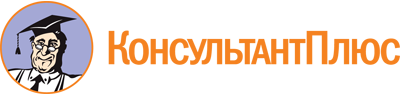 Закон Камчатского края от 29.12.2014 N 564
(ред. от 05.10.2023)
"Об особо охраняемых природных территориях в Камчатском крае"
(принят Постановлением Законодательного Собрания Камчатского края от 19.12.2014 N 932)Документ предоставлен КонсультантПлюс

www.consultant.ru

Дата сохранения: 27.10.2023
 29 декабря 2014 годаN 564Список изменяющих документов(в ред. Законов Камчатского краяот 27.04.2016 N 783, от 13.06.2018 N 224,от 27.09.2019 N 375, от 20.06.2022 N 104,от 05.10.2023 N 263)